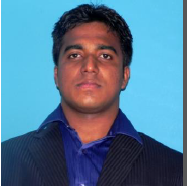 “Outstanding work performer with strong work ethics seeking career enriching assignments in Information technology Industry”PROFILE SUMMARYComputer science graduate continuously striving for improvement coupled with excellent administrative aptitude with an eye for detail and the commitment to offer quality work Demonstrate an aptitude & appetite for learning new technologies, evidenced by the ability to expand upon the core knowledge and resolve hardware & software issues& implementation of various operating systems & programming languages Proposed new approaches, methods, or technologies to produce innovative solutions & establish structures and processes to plan and manage the orderly implementation of change & best product qualityProactive team player and an effective communicator with strong analytical, problem solving and interpersonal abilities and capability to grasp technical concepts quickly and easilyWORK EXPERIENCEBILLING SPECIALISTDiya Systems  	Since Jan ‘12Process and monitor accounts & incoming payments in compliance with company policies to secure revenue by verifying and posting receipts;Perform day-to-day transactions including verification, classification and recording billing account data; verified   discrepancies by and resolve clients billing issues via email/ chat support in order to ensure accuracy and efficiency of operationsPrepare monthly billing adjustments, obtain required approvals for adjustments in the billing system ensuring standard operating proceduresCreate swift payment of invoices for sending bill reminders and making collection calls to outstanding accountsCalculate and prepare manual billings for non-routine, complex billing arrangementsGather and summarize supplemental billing information to accommodate customer billing requirements
Conduct research for issues concerning client billing Conduct basic and routine research to resolve differences or unidentified / misapplied payments& problems for credit card, Pay Pal, Money Order or Cheque error
Attained 15 outstanding work performer awards& certificates in Diya System Company
HARDWARE ENGINEER  S.V.S. Corporation	Nov ’11-Dec ‘12
Led and executed hardware architecture, design and validation of next generation products through individual contributions and management of external partnersAccountable for testing the design and development of products and models & worked with operations, firmware and EMS partner for defining process and line bring-upDeveloped, tested & modified product prototypes, using working models or theoretical models constructed using computer simulationCoordinated with the engineering staff and consulted for specifications to evaluate interface between hardware & software and operational & performance requirements of overall systemDesigned and developed computer hardware and support peripherals, including central processing units (CPUs), support logic, microprocessors, custom integrated circuits, and printers and disk drivesEvaluated factors such as reporting formats requirements, cost constraints and need for security restrictions to determine hardware configurationAnalyzed information to determine, recommend and plan layout, including type of computers and peripheral equipment modifications and modified the design as per the requirementSuccessfully resolved the issues, conducted software researches and installed the operating systemPROJECTTitle: ONLINE BUS TICKET RESERVATION | Duration: 5 months | Team size: 2 membersTools Used: ASP.net as Front end, SQL Server as Backend | Operating Systems: Windows 95 & 98, Windows XP, Windows professional, windows 7 and windows 8Scope: Developed administrator center “ONLINE BUS TICKET RESERVATION” Mangalore, help to automate the reservation of bus tickets and provide information & updates about the availability of tickets. The development of the system aids to view and maintain details of available seats, cancellation of the reservations, enquiries and booking history. This reservation system enables the administrator to add and update the bus and trip details as per the requirement.EDUCATION DETAILS2009		BCA from P.A. First Grade College, Mangalore University, Mangalore2006		P.U.C (Science) from Pre-University College, Padua, Mangalore2004 		S.S.L.C	from General St. Anthony’s Padua High School MangalorePERSONAL DETAILSDate of Birth: 4th November 1988 |LanguageKnown: English, Hindi, Kannada, Konkani, Tulu| |Marital status: Bachelor |Nationality: Indian | 